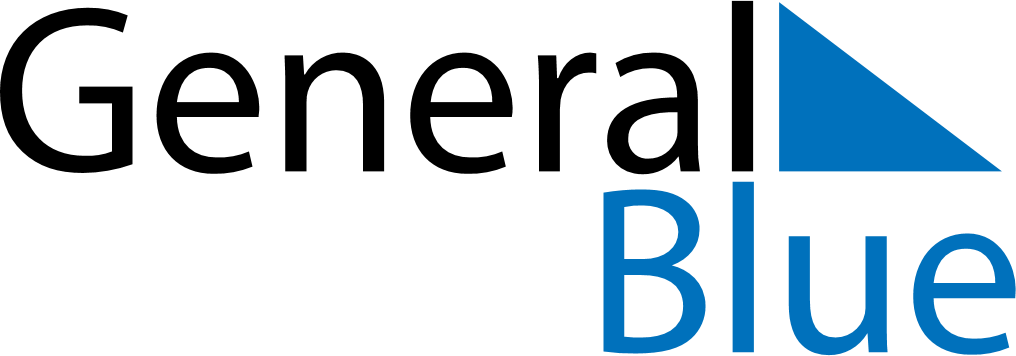 May 2020May 2020May 2020May 2020May 2020May 2020SwedenSwedenSwedenSwedenSwedenSwedenSundayMondayTuesdayWednesdayThursdayFridaySaturday12Labour Day34567891011121314151617181920212223Ascension Day24252627282930Whitsun Eve31Pentecost
Mother’s DayNOTES